Утверждаю: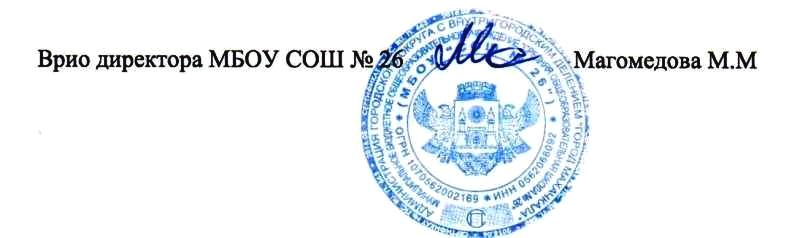 План  мероприятий МБОУ «СОШ № 26»по профилактике детского дорожного травматизма2021 – 2022 учебный год.№МероприятияСроки проведенияОтветственные           ежегодно           ежегодно           ежегодно           ежегодно1Назначение  ответственных лиц за организацию работы по предупреждению и профилактике детского дорожно- транспортного травматизмаАвгустДиректор2Проведение мероприятий в рамках месячника по профилактике детского дорожно- транспортного травматизма «Внимание, дети!»Сентябрь,апрельЗам. дир. по ВРИбрагимова С.М.,Классные руководителиИнспектор ГИБДД3Проведение среди учащихся инструктажа безопасности для 1 – 11 классовВ течение годаЗам. дир. по ВР Ибрагимова С.М.,Инспектор ГИБДД4Оформление уголка безопасности дорожного движенияВ течение годаЗам. дир. по ВРИбрагимова С.М.,Ст. вожатые5Проведение тематических занятий и бесед для обучающихся с приглашением  сотрудников ГИБДДСентябрьЗам. дир. по ВРИбрагимова С.М.,Инспектор ГИБДДРуководитель ЮИД6Распределение обязанностейОформление уголка и другой документации.Составление плана работы на годСентябрьЗам. дир. по ВРИбрагимова С.М.Ст. вожатые7Родительское собрание о соблюдении детьми правил дорожного движенияМартЗам. дир. по ВРИбрагимова С.М.,Инспектор ГИБДД8Проведение бесед с нарушителями ПДДВ течение годаЗам. дир. по ВРИбрагимова С.М.Ст. вожатые9Проведение «недели безопасности»В течение годаЗам. дир. по ВРИбрагимова С.М.10Анализ работы по профилактике  ДДТТВ течение годаЗам. дир. по ВРИбрагимова С.М.,11Проведение практических занятий с членами отряда ЮИДВ течение годаЗам. дир. по ВРИбрагимова С.М.Инспектор ГИБДД12Участие в городских ,краевых конкурсах по ПДДВ течение годаПо мере необходимостиЗам. дир. по ВРИбрагимова С.М.,14В воспитатательные планы классным руководителям включить раздел по профилактике детского травматизма и вести работу в этом направленииСентябрьЗам. дир. по ВРИбрагимова С.М.,Кл. руководители 1-11 кл.15Обновить уголки безопасности движения в сотрудничестве с инспектором ГИБДД, закрепленных за школойСентябрьКл.рук. 5-8 классов,учителя нач.школы,инспектор ГИБДД16На классных родительских собраниях обсудить вопрос детского ДДТСентябрьЗам. дир. по ВРИбрагимова С.М.,кл. руководители 1-11 кл.17Пригласить для беседы с учащимися работника ГИБДД(с конкретными случаями  и примерами из жизни)ЕжемесячноЗам. дир. по ВРИбрагимова С.М.,кл.рук. 1-9 классов18Месячник безопасности движения 1-4 классыСентябрьЗам. дир. по ВРИбрагимова С.М.кл. рук. 1-9 классов,ст. вожатые20Месячник безопасности движения 5-9 классыВ течение годаЗам. дир. по ВРИбрагимова С.М.,кл. рук. 5-9 классов,Ст. вожатые21Провести во всех классах викторину по ПДДПодвести итогиОтметить лучшихДекабрьЗам. дир. по ВРИбрагимова С.М.Ст. вожатые22Изучение правил дорожного движения.По мере необходимостиЗам. дир. по ВРИбрагимова С.М.Ст. вожатые23Проведение бесед с нарушителями ПДДВ течение годаЗам. дир. по ВРИбрагимова С.М.Ст. вожатые24Встреча с сотрудниками дорожной полиции и водителямиЯнварьЗам. дир. по ВРИбрагимова С.М.Ст. вожатые25Проведение проверки знаний по Правилам дорожного движения в 1-3 классахПодведение итоговОпределение лучших классовВ течение годаЗам. дир. по ВРИбрагимова С.М.Руководитель ЮИДСт. вожатые26Проведение теоретических и практических занятий с велосипедистамиПроведение соревнования на лучшего«Юного велосипедиста»В течение годаЗам. дир. по ВРИбрагимова С.М.Ст. вожатые27Проведение встречи с сотрудниками дорожной полиции и водителямиВ течение годаЗам. дир. по ВРИбрагимова С.М.Руководитель ЮИДСт. вожатые